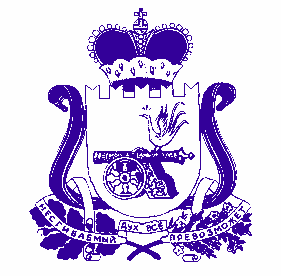 АДМИНИСТРАЦИЯ БУЛГАКОВСКОГО СЕЛЬСКОГО ПОСЕЛЕНИЯ Духовщинского района Смоленской областиРАСПОРЯЖЕНИЕот 08.10.2021                                         № 31-рВ соответствии с пунктом 2 распоряжения Администрации Смоленской области от 08.07.2021 № 1298-р/адм «Об утверждении перечня массовых социально значимых государственных и муниципальных услуг, подлежащих переводу 
в электронный формат на территории Смоленской области»:1. Утвердить прилагаемый перечень массовых социально значимых муниципальных услуг, подлежащих переводу в электронный формат на территории Булгаковского сельского поселения Духовщинского района Смоленской области.2. Определить Главу муниципального образования Булгаковского сельского поселения Духовщинского района Смоленской области Сазанкову Татьяну Ивановну ответственным за перевод массовых социально значимых муниципальных услуг в электронный формат на территории Булгаковского сельского поселения Духовщинского района Смоленской области.О переводе массовых социально значимых муниципальных услуг 
в электронный формат на территории Булгаковского сельского поселения Духовщинского района Смоленской областиГлава муниципального образования Булгаковского сельского поселения Духовщинского района Смоленской областиТ.И.Сазанкова